ตารางเรียนชั้นประถมศึกษาปีที่   4/1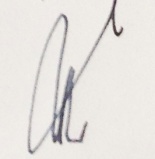 ตารางเรียนชั้นประถมศึกษาปีที่   4/2ตารางเรียนชั้นประถมศึกษาปีที่   4/3ตารางเรียนชั้นประถมศึกษาปีที่   4/4ตารางเรียนชั้นประถมศึกษาปีที่   4/5ชม.ที่วัน108.30-09.30 น.209.30-10.30 น.310.30-11.30 น.พักกลางวัน412.30-13.30 น.513.30-41.30 น.614.30-15.30 น.จันทร์พัฒนาทักษะ(ครูปราณี)ประวัติศาสตร์(ครูภัทรวดี)Eng.คณิต Teacher(ครูสุปราณี)พักกลางวันวิทยาศาสตร์ (ครูสาธิยา)วิทยาการคำนวณ  (ครูสุชาติ)วิทยาการคำนวณ ลดเวลาฯ (ครูสุชาติ)อังคารภาษาไทย(ครูปราณี)ลูกเสือ(ครูพรชัย วัดเย็น)English Teacher(ครูลัดดาวัลย์)พักกลางวันภาษาอังกฤษ ลดฯ(ครูลัดดาวัลย์)ภาษาจีน(ครูเกสรา)คณิตศาสตร์(ครูสุปราณี)พุธพัฒนาทักษะ(ครูปราณี)Eng.วิทย์ Teacher(ครูสาธิยา)ภาษาอังกฤษ เสริม(ครูลัดดาวัลย์)พักกลางวันคณิตศาสตร์(ครูสุปราณี)Eng.ศิลปะTeacher(ครูปวีณา)ภาษาไทย (ครูปราณี)พฤหัสฯวิทยาศาสตร์ (ครูสาธิยา)วิทยาศาสตร์ (ครูสาธิยา)English Teacher(ครูลัดดาวัลย์)พักกลางวันสุขศึกษา+พละ(ครูธีรศักดิ์)ภาษาไทย (ครูปราณี)ชุมนุม (สังคมฯ)(ครูภัทรวดี)ศุกร์พัฒนาทักษะ(ครูปราณี)คณิตศาสตร์(ครูสุปราณี)English Teacher(ครูลัดดาวัลย์)พักกลางวันภาษาไทย (ครูปราณี)สังคม+หน้าที่ (ครูภัทรวดี)การงานอาชีพ (ครูนภาพร)ชม.ที่วัน108.30-09.30 น.209.30-10.30 น.310.30-11.30 น.พักกลางวัน412.30-13.30 น.513.30-41.30 น.614.30-15.30 น.จันทร์พัฒนาทักษะ(ครูสาธิยา)การงานอาชีพ (ครูนภาพร)วิทยาศาสตร์ (ครูสาธิยา)พักกลางวันคณิตศาสตร์(ครูสุปราณี)ภาษาอังกฤษ(ครูลัดดาวัลย์)ลูกเสือ(ครูพรชัย วัดเย็น)อังคารสร้างเสริมทักษะ(ครูสาธิยา)ภาษาจีน(ครูเกสรา)ดนตรี/ศิลปะ(ครูปวีณา)พักกลางวันวิทยาการคำนวณ  (ครูสุชาติ)วิทยาการคำนวณ ลดเวลาฯ (ครูสุชาติ)ภาษาอังกฤษ ลดฯ(ครูลัดดาวัลย์)พุธพัฒนาทักษะ(ครูสาธิยา)ภาษาไทย (ครูปราณี)คณิตศาสตร์(ครูสุปราณี)พักกลางวันสุขศึกษา+พละ(ครูธีรศักดิ์)วิทยาศาสตร์ (ครูสาธิยา)ภาษาอังกฤษ(ครูลัดดาวัลย์)พฤหัสฯสังคม+หน้าที่ (ครูภัทรวดี)คณิตศาสตร์(ครูสุปราณี)วิทยาศาสตร์ (ครูสาธิยา)พักกลางวันวิทยาศาสตร์ (ครูสาธิยา)คณิตศาสตร์(ครูสุปราณี)ภาษาไทย (ครูปราณี)ศุกร์พัฒนาทักษะ(ครูสาธิยา)ภาษาอังกฤษ(ครูลัดดาวัลย์)ภาษาไทย (ครูปราณี)พักกลางวันชุมนุม (สังคมฯ)(ครูภัทรวดี)ภาษาไทย (ครูปราณี)ประวัติศาสตร์(ครูภัทรวดี)ชม.ที่วัน108.30-09.30 น.209.30-10.30 น.310.30-11.30 น.พักกลางวัน412.30-13.30 น.513.30-41.30 น.614.30-15.30 น.จันทร์พัฒนาทักษะ(ครูภัทรวดี)ภาษาไทย (ครูปราณี)ภาษาอังกฤษ(ครูลัดดาวัลย์)พักกลางวันภาษาอังกฤษ ลดฯ(ครูลัดดาวัลย์)คณิตศาสตร์(ครูสุปราณี)ประวัติศาสตร์(ครูภัทรวดี)อังคารคณิตศาสตร์(ครูสุปราณี)ภาษาไทย (ครูปราณี)วิทยาศาสตร์ (ครูสาธิยา)พักกลางวันวิทยาศาสตร์ (ครูสาธิยา)ชุมนุม (สังคมฯ)(ครูภัทรวดี)การงานอาชีพ (ครูนภาพร)พุธพัฒนาทักษะ(ครูภัทรวดี)ภาษาจีน(ครูเกสรา)ดนตรี/ศิลปะ(ครูปวีณา)พักกลางวันวิทยาการคำนวณ  (ครูสุชาติ)วิทยาการคำนวณ ลดเวลาฯ (ครูสุชาติ)สังคม+หน้าที่ (ครูภัทรวดี)พฤหัสฯคณิตศาสตร์(ครูสุปราณี)ภาษาอังกฤษ(ครูลัดดาวัลย์)ภาษาไทย (ครูปราณี)พักกลางวันภาษาไทย (ครูปราณี)สร้างเสริมทักษะ (ครูภัทรวดี)ลูกเสือ(ครูพรชัย วัดเย็น)ศุกร์พัฒนาทักษะ(ครูภัทรวดี)วิทยาศาสตร์ (ครูสาธิยา)วิทยาศาสตร์ (ครูสาธิยา)พักกลางวันสุขศึกษา+พละ(ครูธีรศักดิ์)คณิตศาสตร์(ครูสุปราณี)ภาษาอังกฤษ(ครูลัดดาวัลย์)ชม.ที่วัน108.30-09.30 น.209.30-10.30 น.310.30-11.30 น.พักกลางวัน412.30-13.30 น.513.30-41.30 น.614.30-15.30 น.จันทร์พัฒนาทักษะ(ครูสุปราณี)คณิตศาสตร์(ครูสุปราณี)ชุมนุม (สังคมฯ)(ครูภัทรวดี)พักกลางวันภาษาไทย (ครูปราณี)สังคม+หน้าที่ (ครูภัทรวดี)ภาษาอังกฤษ(ครูลัดดาวัลย์)อังคารประวัติศาสตร์(ครูภัทรวดี)ภาษาอังกฤษ(ครูลัดดาวัลย์)คณิตศาสตร์(ครูสุปราณี)พักกลางวันสุขศึกษา+พละ(ครูธีรศักดิ์)ภาษาอังกฤษ ลดฯ(ครูลัดดาวัลย์)ภาษาไทย (ครูปราณี)พุธพัฒนาทักษะ(ครูสุปราณี)คณิตศาสตร์(ครูสุปราณี)วิทยาศาสตร์ (ครูสาธิยา)พักกลางวันวิทยาศาสตร์ (ครูสาธิยา)ภาษาอังกฤษ(ครูลัดดาวัลย์)ลูกเสือ(ครูพรชัย วัดเย็น)พฤหัสฯภาษาไทย (ครูปราณี)วิทยาการคำนวณ  (ครูสุชาติ)วิทยาการคำนวณ ลดเวลาฯ (ครูสุชาติ)พักกลางวันดนตรี/ศิลปะ(ครูปวีณา)ภาษาจีน(ครูเกสรา)การงานอาชีพ (ครูนภาพร)ศุกร์พัฒนาทักษะ(ครูสุปราณี)ภาษาไทย (ครูปราณี)คณิตศาสตร์(ครูสุปราณี)พักกลางวันวิทยาศาสตร์ (ครูสาธิยา)วิทยาศาสตร์ (ครูสาธิยา)สร้างเสริมทักษะ  (ครูสุปราณี)ชม.ที่วัน108.30-09.30 น.209.30-10.30 น.310.30-11.30 น.พักกลางวัน412.30-13.30 น.513.30-41.30 น.614.30-15.30 น.จันทร์พัฒนาทักษะ(ครูนภาพร)ภาษาอังกฤษ(ครูลัดดาวัลย์)ภาษาไทย (ครูปราณี)พักกลางวันสุขศึกษา+พละ(ครูธีรศักดิ์)ภาษาไทย (ครูปราณี)คณิตศาสตร์(ครูสุปราณี)อังคารภาษาอังกฤษ ลดฯ(ครูลัดดาวัลย์)ชุมนุม (สังคมฯ)(ครูภัทรวดี)ภาษาไทย (ครูปราณี)พักกลางวันคณิตศาสตร์(ครูสุปราณี)วิทยาศาสตร์ (ครูสาธิยา)วิทยาศาสตร์ (ครูสาธิยา)พุธพัฒนาทักษะ(ครูนภาพร)ภาษาอังกฤษ(ครูลัดดาวัลย์)ภาษาไทย (ครูปราณี)พักกลางวันสร้างเสริมทักษะ  (ครูปราณี)คณิตศาสตร์(ครูสุปราณี)การงานอาชีพ (ครูนภาพร)พฤหัสฯภาษาอังกฤษ(ครูลัดดาวัลย์)สังคม+หน้าที่ (ครูภัทรวดี)คณิตศาสตร์(ครูสุปราณี)พักกลางวันประวัติศาสตร์(ครูภัทรวดี)วิทยาศาสตร์ (ครูสาธิยา)วิทยาศาสตร์ (ครูสาธิยา)ศุกร์พัฒนาทักษะ(ครูนภาพร)ภาษาจีน(ครูเกสรา)ลูกเสือ(ครูพรชัย วัดเย็น)พักกลางวันวิทยาการคำนวณ  (ครูสุชาติ)วิทยาการคำนวณ ลดเวลาฯ (ครูสุชาติ)ดนตรี/ศิลปะ(ครูปวีณา)